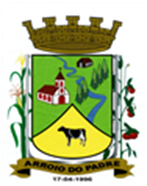 ESTADO DO RIO GRANDE DO SULMUNICÍPIO DE ARROIO DO PADREGABINETE DO PREFEITOMensagem 70/2019ACâmara Municipal de VereadoresSenhor PresidenteSenhores VereadoresQuero, após cumprimentá-los, informar-lhes as razões para o envio a esta Casa Legislativa do projeto de lei 70/2019.	O projeto de lei 70/2019 trata sobre a instituição do turno único no serviço público local.	O turno único será instituído a contar de 16 de dezembro de 2019 a 31 de janeiro de 2020 e será das 08.00 horas as 14.00 horas, sem intervalo ao meio dia, exceto nos serviços fins das Secretarias de Obras, Infraestrutura e Saneamento e da Agricultura, Meio Ambiente e Desenvolvimento onde a prestação dos serviços será das 07.00 horas as 13.00 horas. Importante frisar também que o turno único não será aplicado aos servidores vinculados ao Programa Estratégia Saúde da Família por ter sua carga horária fixada pela Política Nacional de Atenção Básica – PNAB e as servidores lotados no CRAS Centro de Referência de Assistência Social, por estarem vinculados a orientação própria. 	No entanto, fica excepcionado o funcionamento do Conselho Tutelar, devendo porém este funcionar em caráter de plantão.	Certo é que a redução do horário de atendimento sempre traz economia ao município, na área administrativa e nos serviços externos os ganhos são ainda maiores pois evita deslocamentos e com isto o desgaste do maquinário devido ao intenso calor característico do verão em nossa região. Há de ser considerado ainda benéfico o turno único aos servidores externos porque ficam menos expostos a intensidade do calor.	Então, por tudo que foi exposto, aguarda-se a tramitação regular de mais este projeto de lei como por fim a sua aprovação.	Sendo o que se continha para o momento. 	Atenciosamente.Arroio do Padre, 21 de outubro de 2019. _________________________Leonir Aldrighi BaschiPrefeito MunicipalAo Sr.Gilmar SchlesenerPresidente da Câmara Municipal de VereadoresArroio do Padre/RSESTADO DO RIO GRANDE DO SULMUNICÍPIO DE ARROIO DO PADREGABINETE DO PREFEITOPROJETO DE LEI Nº 70, DE 21 DE OUTUBRO DE 2019.Institui Turno único no serviço público municipal.Art. 1º Fica instituído turno único contínuo de seis (6) horas diárias no serviço público municipal a ser cumprido no período compreendido entre ás oito (8) horas e quatorze (14) horas de segunda a sexta-feira, exceto nas Secretarias de Obras, Infraestrutura e Saneamento e Secretaria de Agricultura, Meio Ambiente e Desenvolvimento onde os serviços serão executados das sete (7) horas ás treze (13) horas, nos mesmos dias semana.Parágrafo único: Sempre que houver necessidade e para que o serviço público não sofra prejuízo, mesmo que vigente o período fixado no caput, os servidores poderão ser convocados a cumprir a carga horária integral, sem que isso incorra em serviço extraordinário.Art. 2º O turno único instituído no artigo 1º desta Lei vigorará a partir de 16 de dezembro de 2019, até 31 de janeiro de 2020. Parágrafo único: O Poder Executivo poderá, mediante lei, prorrogar o turno único até no máximo trinta (30) dias. Art. 3º O turno único não se aplica aos servidores de saúde organizados em plantão que manterão seu funcionamento nos moldes atuais e aos servidores vinculados ao Programa Estratégia Saúde da Família por ter sua carga horaria fixada pela Política Nacional de Atenção Básica – PNAB e aos servidores lotados no CRAS – Centro de Referência de Assistência Social, por estarem vinculados a orientação própria.Art. 4º Fica excepcionado durante o período de vigência do turno único, quanto ao funcionamento do Conselho Tutelar, o disposto o Art. 39 da Lei Municipal nº 1.982, de 11 de outubro de 2018, devendo porém, funcionar em caráter de plantão.Art. 5º Cessado o turno único, os servidores retornarão ao cumprimento da jornada de trabalho especificada em lei para seus cargos, cujo cumprimento ficará apenas suspenso temporariamente em decorrência desta lei. Parágrafo único: A carga horária dos servidores definida em lei para seus cargos, não sofrerá qualquer alteração, ficando apenas dispensado o integral cumprimento da jornada de trabalho durante o período de turno único. Art. 6º Fica vedada, na vigência do turno único, a convocação e remuneração de serviço extraordinário ressalvados os casos de situação de emergência ou calamidade pública.Art. 7º A presente Lei aplica-se aos serviços internos e externos.Parágrafo único: O disposto nesta Lei aplica-se também aos contratados.Art. 8º Esta Lei entra em vigor na data de sua publicação, com eficácia a partir do dia 16 de dezembro de 2019.      Arroio do Padre, 21 de outubro de 2019.Visto técnico:Loutar PriebSecretário de Administração, Planejamento, Finanças, Gestão e Tributos.Leonir Aldrighi BaschiPrefeito Municipal